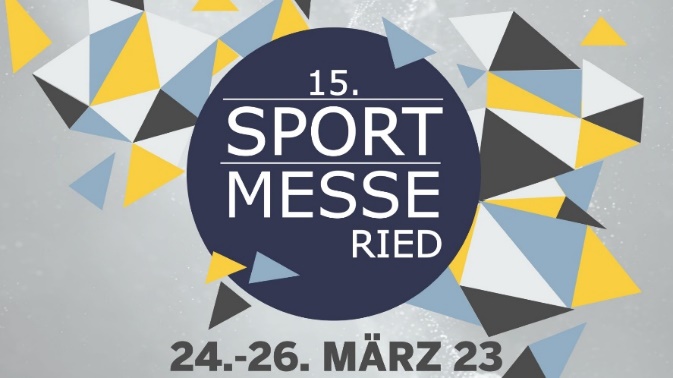 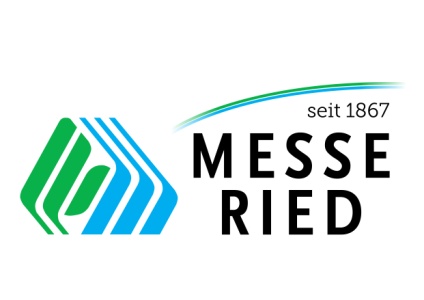 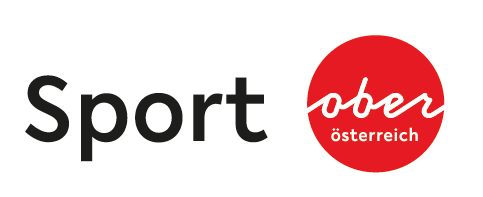 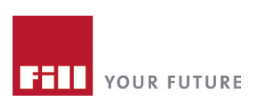 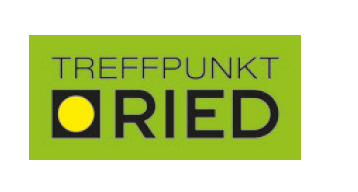 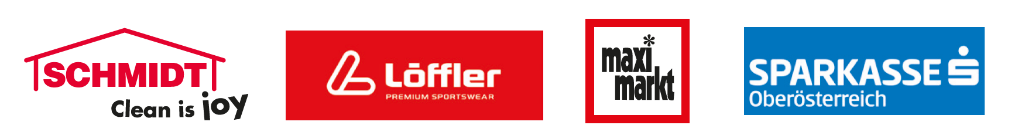 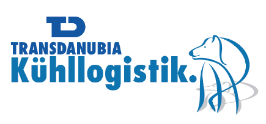 PRESSEINFORMATION15. SPORTMESSE RIED WIR MOBILISIEREN GEGEN BEWEGUNGSMANGELDie 15. SPORTMESSE bietet gemeinsam mit dem Sportland OÖ von 24. – 26. März mehr als 50 Sportarten, zahlreiche attraktive Bewerbe, Weiterbildung, Networking und neueste sportliche Trends auf Top-Niveau. Zahlreiche Live-Erlebnisse bieten zum bereits 15. Mal ein besonderes Erlebnis für alle Fitness- und Sportbegeisterten.„Als weitum sichtbare Plattform für die breite Angebotspalette von Sport und Bewegung in unserem Bundesland hat sich seit der Premiere im Jahr 2007 die Sportmesse Ried etabliert. Verbände und Vereine sowie Firmen aus der Sportartikelbranche kommen auf mehreren 1000 m² mit einem sportinteressierten Publikum zusammen. Die Besucherinnen und Besucher können sich beim Rundgang in den Hallen von der Vielfalt des Sports inspirieren lassen und selbst sportlich aktiv werden. Dazu laden Sportstationen, Workshops oder Laufbewerbe ein. Besonderes Highlight der diesjährigen Messe ist am Eröffnungstag das 1. Sportforum Ried mit spannenden Fachvorträgen von Top-Referenten. Die Messeveranstaltung leistet einen wichtigen Beitrag dazu, Menschen jeden Alters – aber insbesondere Kinder und Jugendliche – für Sport und Bewegung zu begeistern. Aus diesem Grund ist das Sportland Oberösterreich auch 2023 wieder stolzer Partner der Sportmesse Ried“, Markus Achleitner, Wirtschafts- und Sport-Landesrat. „Wir wollen auch dieses Jahr wieder gemeinsam mit unseren zahleichenen Partnern unseren Beitrag leisten um Österreich – und hier vor allem die Jugend – fitter und gesünder zu machen. Dieses Jahr gibt es eine Menge an Neuerungen. Neben einer Vielzahl an neuen Sportarten wartet erstmals eine eigene Tanzhalle mit Hip-Hop & Breaking auf die Besucher. Dazu gibt es neue Bewerbe wie 3 x 3 Streetball sowie das 1. Hobby-Darts-Turnier im Rahmen der Sportmesse. Ein absolutes Highlight wird sicher das 1. SPORTFORUM mit drei spannenden Fachvorträgen zu den Themen soziale Medien, Presse- und Medienarbeit sowie erfolgreiche Teamarbeit. Dafür konnte auch Peter Stöger der erfolgreiche Team-spieler, Trainer und Sportdirektor gewonnen werden. Ein großes DANKESCHÖN auch an unseren langjährigen Partnern“, so Messedirektor Helmut Slezak.HIGHLIGHTS SPORTMESSE 2023 (Auszug)Rund 50 Sportstationen zum aktiven MitmachenSport-, Fitness-, Outdoorprodukte NEU Sportstationen im Rahmen der Messe u.a. Teqball, Calisthenics, Segeln, Poledance, CrossfitNEU Tanzhalle mit Hip-Hop & BreakingZahlreiche Sportbewerbe im Rahmen der MesseSPORTLAND OÖ: Sportmotorische Tests für Kinder „Wie fit bist du?“SPARKASSE OÖ Challenge (Mitmachpass mit tollen Preisen)Radparcours sowie Programm der Jugendrotkreuzgruppe des Bezirkes RiedNEU 1. SPORTFORUM   mit Top-Fachvorträgen (Fr. ab 13:00 Uhr)Laufbewerbe (Sa & So) 
MAXIMARKT Kinderläufe inkl. Kindertrainings im Vorfeld & Innviertler KIDS-CUP LÖFFLER Messelauf & Hot Spot! Innviertel 3-er TEAMLAUFWENZEL SCHMIDT Street-Soccer-Cup (Sa & So)NEU Yogatag (Sa) mit abwechslungsreichem Programm Hilfsschiedsrichter-Ausbildungslehrgang (Sa. ab 9:30 Uhr)NEU Dunkshop 3x3 Streetballtour Turnier (Sa. ab 10:30 Uhr)Plattenwerfen – Meistercup (Sa. ab 11:00 Uhr)NEU Rieder Sportgala (Samstag ab 17:00 Uhr)Fitness-Convention (So) mit abwechslungsreichem Programm NEU 1. Hobby-Darts-Turnier (So. ab 10:30 Uhr)Sport- & OutdoorprodukteZahlreiche Einkaufsmöglichkeiten für Sport- und Fitnessprodukte & die passende Ausrüstung werden geboten (u.a. Löffler Sportbekleidung, Fischer Sports, Outdoorer-Outdoor Ausrüstung, Jurtin-medical Systemeinlagen). Besucher können sich vor Ort kompetent beraten lassen. Fill your future Schultag (Freitag - GRATIS EINTRITT)Dank der Kooperation mit FILL YOUR FUTURE ist am Freitag, 24. März von 8:00 bis 16:00 Uhr GRATIS Eintritt für alle Besucher.50 SENSATIONELLE SportstationenAuf 11.000 m² in 7 Hallen können Besucher neben traditionellen Sportarten auch zahlreiche innovative Trendsportarten kennenlernen. Neu dabei sind die u.a. die Sportarten Teqball, Calisthenics, Segeln, Poledance, CrossfitÖSTERREICHISCHE FUSSBALL-BundesligaDie Österreichische Fußball-Bundesliga präsentiert sich und ihre Klubs der ADMIRAL Bundesliga und ADMIRAL 2. Liga auch dieses Jahr wieder auf der SPORTMESSE. Die BesucherInnen erwartet dabei ein abwechslungsreiches Programm: Als Neuheit erwartet die Sportfreunde erstmals die Trendsportart „Teqball“. Daneben gilt es die Skills wie Zielgenauigkeit bei der Torschusswand sowie die Technik im Dribbling-Parcour unter Beweis zu stellen. Eins ist sicher, beim ÖFBL-Stand werden alle BesucherInnen zum Bundesliga-Star und können sich direkt mit dem Trikot seiner Lieblingsmannschaft im Panini-Stil für die Ewigkeit abfotografieren lassen.NEU Tanzhalle mit Hip Hop & BreakingIn der Halle 17 erwartet euch jede Menge Tanz, gute Musik und coole Workshops zum Mitmachen. Von Jung bis Alt, Klein bis Groß ist alles vertreten und ihr bekommt einen Einblick in die Hip Hop & Breaking Welt.Freitag: Tanzshops und Workshop Im Hip-Hop & Breaking/BreakdanceSamstag: Austrian Breaking Cup 2023Sonntag: Austrian Hip-Hop Open 2023Sportmotorische Testung für Kinder„Wie fit bist du?“ will das Sportland Oberösterreich wissen und bietet im Rahmen des gleichnamigen Projekts eine sportmotorische Testung für Volksschüler/innen an.Am Stand des Sportlandes OÖ können alle jungen Besucher/innen kostenlos die Teststationen absolvieren. Dabei stellen sie unter fachkundiger Anleitung ihre Kraft, Schnelligkeit, Ausdauer, Koordination und Beweglichkeit unter Beweis. Als Dankeschön erhalten die Kinder eine Urkunde und ein Handbuch mit praktischen Tipps und Übungsvorschlägen, wie es gelingt mehr Sport und Bewegung in den Alltag einzubauen.Sparkasse OÖ Challenge6 Sportarten nach Wahl ausprobieren und gewinnen. Es gibt kein Ranking.Bei der SPARKASSE OÖ Challenge können Einzelpersonen, Familien und Schulklassen tolle Preise gewinnen u.a. Exklusiver Nachmittag in der neuen Fill Erlebniswelt und Film-Premiere in der Star Movie Kino LoungeBundesliga-Tickets nach WahlBundesliga Goodie-BagsEintrittskarten für die ganze Schulklasse im JUMP DOMEERIMA Olympiapackage (Damen und Herren)U.v.m.KLETTERHALLE (Freitag & Samstag)Freitag und Samstag hat die Kletterhalle im Rahmen der SPORTMESSE geöffnet.NEU 1. SPORTFORUM in Ried (FREITAG)		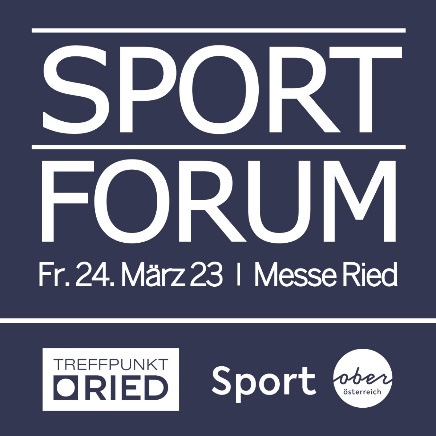 Am Freitag, den 24. März findet von 13:00 – 18:00 Uhr das „1. SPORTFORUM“ mit drei spannenden Fachvorträgen von Top-Referenten statt.Resttickets sind noch online unter www.sportmesse-ried.at/sportforum-ticket erhältlich. ZIELGRUPPEN:FunktionärInnen, ManagerInnen, TrainerInnen, StudentInnen, SportlerInnen, PressesprecherInnen, MarketingmitarbeiterInnen, Personen in Führungsposition13:00 - 14:30 UhrChancen und Herausforderungen für Organisationen in den sozialen MedienCEO Michael Litschka (Gründer und Inhaber von ML Marketing, einer Social Media Agentur aus Wien, Luzern,Düsseldorf & Budapest. Dozent beim Internationalen Fußball Institut & der IST Hochschule für Management) 14:45 - 16:15 UhrPresse- und Medienarbeit – Basics & Best PracticeDr. Christian Huber(uphill sports PR & Communication, seit 25 Jahren in der PR und im Journalismus tätig,seit 15 Jahren im Rahmen des Universitätslehrgangs Sportjournalismus PR Workshops inSalzburg-Rif, Pressesprecher SV Guntamatic Ried)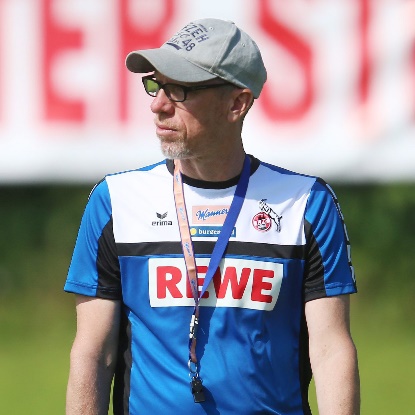 16:30 - 18:00 UhrMit Teamgeist zum Erfolg				Peter Stöger(65-facher Teamspieler & WM-Teilnehmer, Sportdirektor und Trainer u.a. FK Austria Wien, 1. FC Köln, Borussia Dortmund, er gewann bei seinen Stationen zahlreiche Meistertitel und erlangte eine Vielzahl von internationalen Qualfikationen für die Champions League und Europa League)Wenzel Schmidt sTreet-Soccer-CupBeim traditionellen WENZEL SCHMIDT Street-Soccer-Cup kämpfen die besten Nachwuchsmannschaften um den Sieg:Samstag: U8 ab 10:30 Uhr, U9 ab 13:30 UhrSonntag: U10 ab 10:30 Uhr, U11 ab 13:30 UhrNEU Yogatag (Samstag)Am Samstag, 25.3. findet heuer erstmals ab 10:30 Uhr ein Yogatag im Seminarraum 19 statt. Die Teilnahme zu je 45 Minuten ist im Eintrittspreis inkludiert. Kostenlose Duschen stehen zur Verfügung.Entspannendes Yin-Yoga (10:30 Uhr) mit Lene SchneiderbauerKraftvoller Vinyasa Flow (11:30 Uhr) mit Stephanie DomsRuhiges Yoga & Atmung (13:30 Uhr) mit Katharina ThalhammerErfrischendes Lach-Yoga (14:30 Uhr) mit Heidi VoitleitnerKinder- & Familien-Yoga (15:30 Uhr) mit Rita KiebeNEU RIEDER SPORTGALA (samstag)Erstmals wird heuer die RIEDER SPORTGALA im Rahmen der SPORTMESSE am Samstag, den 25. März um 17:00 Uhr auf der ORF Bühne in der Halle 15 stattfinden. EIN PREIS um die besten Athletinnen & Athleten zu ehren.
SECHS KATEGORIEN um herausragende, sportliche Leistungen zu würdigen.
EIN ABEND um die vielen Erfolge der Sportstadt Ried zu feiern.Moderation: Mag.a Kati HochholdFitness-Convention (SONNTAG)Am Sonntag, 26.3. findet ab 10:30 Uhr die 6. Fitness-Convention im Seminarraum 19 statt. Die Teilnahme an den Workouts zu je 45 Minuten ist im Eintrittspreis inkludiert. Duschen stehen in der Halle 19 zur Verfügung.Poundfit (10:30 Uhr) mit Bianca SpitzerFunctional training (11:30 Uhr) mit Birgit DallingerPower-Mobility&Core (13:30 Uhr) mit Klaus KaiserOafoch Tanzn (14:30 Uhr) mit Sandra FürtauerNEU 1. Hobby-Darts-Turnier (Sonntag)Gemeinsam mit der Innviertler Dart Crew veranstalten wir heuer das 1.Hobby-Darts-Turnier am Sonntag, den 26. März ab 10:30 Uhr in der Halle 13. Anmeldung online unter www.sportmesse-ried.at/dartsturnier (Teilnehmer beschränkt)LAUFBEWERBE MIT BESONDERER ATMOSPHÄREIn Zusammenarbeit mit der LAG GENBÖCK HAUS Ried bieten wir für alle angemeldeten LäuferInnen kostenlose Trainingseinheiten an.Kindertraining zwischen 6 bis 15 Jahre Montag:  6. März, 13. März und 20. März jeweils ab 17 Uhr, LA-StadionJugendliche und Erwachsene ab 16 JahreMittwoch: 8. März, 15. März und 22. März jeweils ab 17:30 Uhr, LA-StadionMAXIMARKT Kinderläufe (Samstag, 25. März ab 11:30 Uhr)Der Spaß für alle 4 - 15-Jährigen steht im Mittelpunkt Die MAXIMARKT Kinderläufe 2023 sind der Auftakt für den Innviertler KIDS-CUP Die ersten 400 angemeldeten Läufer/innen erhalten ein Laufshirt von der OÖ. FamilienkarteErster Lauf im Rahmen des Innviertler KIDS-CUP 2023 – die weiteren Stationen sind Mattighofner Sparkassenlauf am Samstag, 29.4., Rieder LA-Meeting am Freitag, 26.5. und Weberzeile Stadtlauf am Samstag, 19.8.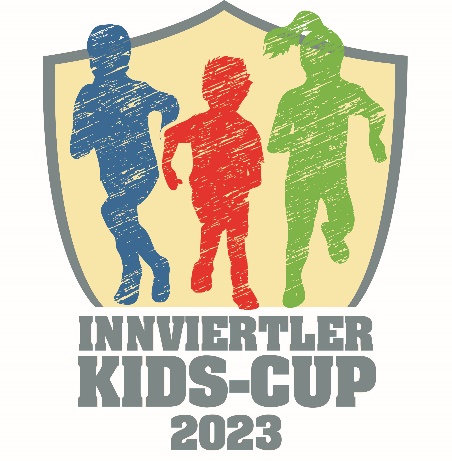 Überdachte Laufarena (Red Zac Arena)			Laufstrecke zwischen 150 m bis 900 mHol dir deine personalisierte Startnummer bei Online-Anmeldung bis zum 10.3.2023Du kannst dir eine Finisher SMS bestellenDie Schulklasse und der Verein mit den meistenTeilnehmern erhalten je € 100,--Gratis Messe-Eintritt für Läufer/in und eine BegleitpersonUnter allen Teilnehmer werden wertvolle Preise verlostLÖFFLER Messe-Lauf (Sonntag, 26. März ab 11:30 Uhr)Der LÖFFLER Messe-Lauf ist der ideale Einstieg in die Laufsaison und z.B.: als Vorbereitung für den LINZ Marathon. Darüber hinaus ist es die erste Laufveranstaltung im Rahmen von „INNVIERTEL LÄUFT“. Dieses Jahr gibt es 10 Laufveranstaltungen unter dem gemeinsamen Motto. Mehr Informationen unter www.innviertel.atAlle Altersklassen (4 km & 10 km)Unter allen Teilnehmer werden wertvolle Preise verlostPreisgeld für TagesschnellsteLöffler-Sachpreise für KlassensiegerGratis Messe-Eintritt für Läufer/in und eine BegleitpersonHol dir deine personalisierte Startnummer bei Online-Anmeldung bis zum 10.3.2023Du kannst dir eine Finisher SMS bestellenHot Spot! Innviertel 3er TEAMLAUF 3 LäuferInnen - 4 km – eine gemeinsame EndzeitIn 3er-Teams (Damen, Herren & Mix) stellen Firmen, Gemeinden, Landjugendgruppen und Vereine Ihren sportlichen Teamgeist unter Beweis. 3 Läufer/innen – absolvieren je 4 km – eine gemeinsame Endzeit. Diese Laufveranstaltung ist bei Firmen äußerst beliebt.Anmeldung für alle Laufbewerbe unter www.sportmesse-ried.at/laufbewerbeÖffnungszeiten SportMESSEFreitag, 24. März: 8:00 – 16:00 Uhr – EINTRITT FREI – Fill your Future SchultagSamstag, 25. März und Sonntag, 26. März: 10:00 – 17:00 UhrImmer top informiert unter www.sportmesse-ried.at www.facebook.com/sportmesse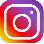 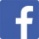      https://www.instagram.com/messeried/Vorschau Messe Ried und StadtmarketingKabarett Gery Seidl, 30. März 2023 Keine Sorgen SaalTraditioneller Pferdemarkt in Ried, 5. April 2023 Innenstadt RiedRieder Shopping Night, 12. Mai 2023 Innenstadt Ried & WeberzeileKabarett Martina Schwarzmann, 27.-28. Juli 2023, Halle 19Für Rückfragen und weitere Informationen stehen wir Ihnen gerne zur Verfügung:Helmut Slezak	Fabian BernederMessedirektor	Projektleiteroffice@messe-ried.at	berneder@messe-ried.at 